Supplementary table 1. Characteristics of MCH-ART trial participants who were eligible for LACE comparing A) those not enrolled versus enrolled in the LACE study and B) differences by trial arm (MCH-ART intervention versus standard of care [SOC]) among women enrolled in the LACE study; presented as n (%) unless specified as median (interquartile range [IQR]) or mead (standard deviation [SD]).Supplementary table 2. Comparison of secondary outcomes between trial arms (MCH-ART intervention and standard of care [SOC]) among 353 women who completed the LACE visit; presented a n (%).Supplementary figure 1. Kaplan Meier of time to first 180-day gap without evidence of accessing routine HIV care from the time of the last attended visit in the integrated MCH clinic by trial arm (n=450 who had not withdrawn and were not known to have died, log rank p=0.068).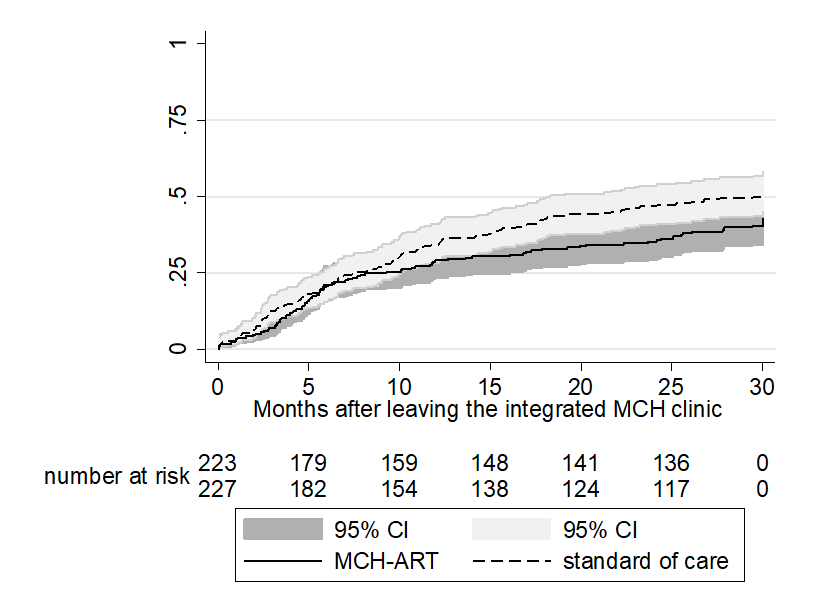 Supplementary table 3. Predictors of non-retention in HIV care (among all women who had not died or withdrawn, n=450) in the 12 months preceding the LACE study visit (36-60 months postpartum); presented as risk ratios (RR) and risk differences (RD) with 95% confidence intervals (CI).Supplementary table 4. Predictors of viremia (≥ 50 copies/mL) among all women with viral loads available (n=349) and following multiple imputation of missing viral loads (n=450) at the LACE study visit 36-60 months postpartum; presented as risk ratios (RR) and risk differences (RD) with 95% confidence intervals (CI).A) Women eligible to be traced for the LACE study (n=463)A) Women eligible to be traced for the LACE study (n=463)A) Women eligible to be traced for the LACE study (n=463)B) Women enrolled in the LACE study (n=353)B) Women enrolled in the LACE study (n=353)B) Women enrolled in the LACE study (n=353)Not enrolled (n=110)Enrolled (n=353)p-valueMCH-ART (n=172)SOC (n=181)p-valueAllocation in the MCH-ART trialMCH-ART intervention57 (52)172 (49)0.571Standard of care53 (48)181 (51)Characteristics at first antenatal clinic visit Mean age (SD)28.2 (5.5)28.6 (5.4)0.32428.7 (5.5)28.6 (5.4)0.708Nulliparous27 (25)59 (17)0.06529 (17)30 (17)0.943Median gestation at first ANC visit (IQR)21 [17,27]21 [16, 26]0.48520.5 [15.5, 26]21 [16, 27]0.471Completed secondary/any tertiary education29 (26)86 (24)0.67138 (22)48 (27)0.333Currently employed39 (35)141 (40)0.39972 (42)69 (38)0.473Married/cohabiting54 (49)136 (39)0.04966 (38)70 (39)0.954Newly diagnosed with HIV69 (63)194 (55)0.15193 (54)101 (56)0.744Initiated ART on day of first antenatal clinic visit77 (70)254 (72)0.692121 (70)133 (73)0.513Previous TB diagnosis13 (12)39 (11)0.82317 (10)22 (12)0.496Median CD4 (IQR); n=459345 [227, 522]355 [255, 516]0.948328 [236, 482]376 [264, 532]0.150Characteristics at randomizationMedian weeks on ART (IQR)19 [12, 22]18 [12, 23]0.66718.5 [11.9,22.8]17.7 [12.3,23]0.947Median days postpartum (IQR)6 [4, 9]5 [4, 7]0.0405 [4,7]5 [4,7]0.943Missed ART dose reported in previous 30 days 13 (12)54 (14)0.84024 (14)27 (15)0.797Viral load <50 copies/mL at randomization(n=462 overall, n=352 in LACE)80 (73)268 (76)0.524121 (76)130 (78)0.655Characteristics at 12 months postpartum Retained in the MCH-ART study85 (77)326 (92)<0.001159 (92)167 (92)0.950Retained in HIV care at 12 months postpartum76 (69)278 (79)0.037145 (84)133 (73)0.013Viral load <50 copies/mL at 12 months postpartum (n=410 overall, n=325 in LACE)54 (64)217 (67)0.574121 (76)96 (58)<0.001Viral load <1000 copies/mL at 12 months postpartum (n=410 overall, n=325 in LACE)59 (69)244 (75)0.290128 (81)116 (70)0.027Characteristics at the LACE visitMean age (SD)32.6 (5.4)32.7 (5.5)32.6 (5.4)0.708Median Parity (IQR)2 [2,3]2 [2,3]2 [2,3]0.673Completed secondary school93 (26)39 (23)54 (30)0.127Currently employed170 (48)81 (47)89 (49)0.696Months between delivery and LACE visit44 [42,46]44 [42,46]44 [41,47]0.530MCH-ARTSOC TotalNumber of women172181353Reproductive healthReported using family planning at the LACE visit 121 (70)138 (76)259 (73)Reported number of pregnancies after MCH-ARTNo pregnancies141 (82)144 (80)285 (81)One pregnancy29 (17)36 (20)65 (18)Two pregnancies2 (1)1 (1)3 (1)Maternal health statusReported maternal hospitalization events in the 12 months prior to the LACE visitNo hospitalization168 (98)178 (98)346 (98)One hospitalization3 (2)3 (2)6 (2)Two hospitalizations1 (1)0 (0)1 (<1)Reported TB diagnosis in the 12 months prior to the LACE visit6 (3)4 (2)10 (3)Crude RR (95% CI)Adjusted RR (95% CI)Adjusted RD (95% CI)At presentation for ANC in the MCH-ART trialIncreasing maternal age (years)0.99 (0.97 to 1.01)0.99 (0.97 to 1.02)-0.003 (-0.011 to 0.005)Married/cohabiting0.86 (0.67 to 1.11)Completed high school0.92 (0.68 to 1.23)Currently employed0.88 (0.69 to 1.15)Nadir CD4 cell countCD4 ≤200 cells/µLRefCD4 201-350 cells/µL1.05 (0.66 to 1.64)CD4 >350 cells/µL1.45 (0.97 to 2.15)Presented for antenatal care after 20 weeks gestation1.40 (1.09 to 1.80)1.36 (1.05 to 1.75)0.119 (0.031 to 0.208)Newly diagnosed HIV+ in this pregnancy1.29 (1.00 to 1.67)1.22 (0.94 to 1.58)0.078 (-0.011 to 0.168)At randomization in the MCH-ART trialHIV viral load >50 copies/mL at randomization1.04 (0.78 to 1.37)MCH-ART intervention (compared to SOC)1.02 (0.80 to 1.30)1.02 (0.81 to 1.30)0.020 (-0.068 to 0.108)Viral load ≥ 50 copies/mL (All women in LACE, n=349)Viral load ≥ 50 copies/mL (All women in LACE, n=349)Viral load ≥ 50 copies/mL (All women in LACE, n=349)Viral load ≥ 50 copies/mL (after imputation of missing viral loads, n=450)Viral load ≥ 50 copies/mL (after imputation of missing viral loads, n=450)Crude RR (95% CI)Adjusted RR (95% CI)Adjusted RD (95% CI)Adjusted RR (95% CI)Adjusted RD (95% CI)At presentation for ANC in the MCH-ART trialIncreasing maternal age (years)0.98 (0.95 to 1.00)0.98 (0.95 to 1.00)-0.008 (-0.017 to 0.002)0.97 (0.95 to 1.00)-0.011 (-0.020 to -0.002)Married/cohabiting0.77 (0.59 to 1.00)0.85 (0.65 to 1.12)-0.071 (-0.180 to 0.039)0.87 (0.69 to 1.09)-0.064 (-0.165 to 0.036)Completed high school0.96 (0.72 to 1.27)Currently employed0.94 (0.73 to 1.20)Nadir CD4 cell countCD4 ≤200 cells/µLRefCD4 201-350 cells/µL0.87 (0.61 to 1.23)CD4 >350 cells/µL0.86 (0.63 to 1.19)Presented for antenatal care after 20 weeks gestation1.42 (1.11 to 1.82)1.32 (1.02 to 1.71)0.120 (0.013 to 0.226)1.26 (1.02 to 1.56)0.104 (0.009 to 0.200)Newly diagnosed HIV+ in this pregnancy0.98 (0.77 to 1.25)At randomization in the MCH-ART trialHIV viral load ≥ 50 copies/mL at randomization1.39 (1.09 to 1.77)1.19 (0.92 to 1.55)0.104 (-0.021 to 0.228)1.22 (0.95 to 1.58)0.101 (-0.030 to 0.223)MCH-ART intervention (compared to SOC)1.04 (0.82 to 1.32)1.00 (0.79 to 1.27)0.023 (-0.078 to 0.125)1.04 (0.84 to 1.30)0.022 (-0.079 to 0.123)